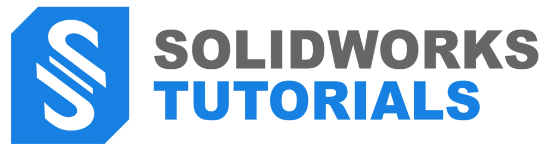 To:From:Hi [Insert first name],I’ve found an online course on SolidWorks called SolidWorks Course Pro which I am certain is the best course in the market right now, that is a good investment for us, because it will result in saving considerable modeling time for all our SolidWorks dependent projects and I’m writing to request your approval to make the purchase.
Based on the content and all the 5-star reviews I’ve seen, I believe I’ll be able to bring back some actionable techniques that I can apply to our efforts to improve our efficiency and saves us unnecessary cost on [add projects using SolidWorks, organizational learning, innovation, or other current goals here].You can view the course curriculum, components, testimonials, and other details here.In addition to 5 main units of video content, step-by-step walkthroughs, and a collection of case studies of the hand on projects, covering everything from the beginner level all the way to the CSWP level, I’ll also get to:• Access to a private community of other SolidWorks users that have taken the course. I can learn from a select group of fellow participants in this private discussion forum.• Direct access to the instructor of the course through the forum for questions and ongoing support.• Access a tutorials library with over 100 step by step tutorials for SolidWorks models in 4 categories of product design, sheet metals, weldments, and techniques • Access to 2 complete projects in SolidWorks with step-by-step tutorials as PDF documents. I can apply my learning and practice using these complex models.  • 30-day money back guarantee (in case the course is not a good fit) and future access to all future content for life. I think participating in this course would especially help me on these projects:– [add project or initiative]
– [add project or initiative]
– [add project or initiative]This is an interactive online course that I can take from anywhere. Which means it won’t require time off, airfare, or lodging expenses. The total cost, everything included, is a onetime payment of $_____.Thank you for considering this request. I’d be happy to submit any required documentation to demonstrate my participation or provide any further information needed.Regards,[Insert your name]